Rijtjes Politieke BesluitvormingH1. Wat is politiek?Begrip politiek:Ander woord voor beleid; maatregelen waarmee ministers een probleem aanpakken en oplossen (drugsbeleid)Als staatsinrichting; regels vastgelegd over hoe je een land moet besturenAls strategie of handelswijze om een doel te bereiken (de politiek om iets te voorkomen)Als in; behendig, sluw, slim, achterbaks (een politiek antwoord geven)Politiek probleem:Door grote groep mensen als ongewenst ervarenOntstaan door maatschappelijke ontwikkelingenTe maken met tegengestelde belangenMensen willen het (mede) door overheidsingrijpen veranderd zienCollectieve goederen:(Goederen die van algemeen belang geacht worden, die moeilijk via de markt kunnen worden aangeboden, maar die in principe voor iedereen beschikbaar zijn.) Wegen, scholen en parken door overheidCollectieve diensten:Verdediging land door leger, verkiezingen organiseren voor 2e kamer door overheidSociaal contract:In ruil hiervoor moeten burgers een deel van hun (financiële) vrijheid inleveren (Hier wordt vaak indirect aan bijgedragen door belasting te betalen)Kerntaken van de Nederlandse overheid (collectieve belangen): Het zorgdragen voor de openbare orde en veiligheid, voldoende agenten, rechters en celruimtes;Het zorgdragen voor het garanderen van mensenrechten;Het onderhouden van goede buitenlandse betrekkingen, binnen bestaande samenwerkingsverbanden als de EU en de NAVO, maar ook China etc.Het zorgdragen voor werkgelegenheid, sociale zekerheid, goede arbeidsomstandigheden, infrastructuur en een goed economisch klimaat. Het zorgen voor welzijn, onderwijs, volksgezondheid, kunst en andere goederen en diensten op sociaal-cultureel gebied.1.3 Een staat heeft de volgende kenmerken:Een overheid die over soevereine macht beschikt;Er is sprake van een bevolking, waarover geregeerd wordt;Het grondgebied is internationaal erkend;De overheid beschikt over het geweldsmonopolie. Soevereiniteit: de hoogste macht, en geeft een overheid het recht het land zelf te besturen, zonder inmenging van andere staten.Macht: is het vermogen om het gedrag van anderen, eventueel tegen hun zin, te beïnvloedenPolitieke macht: is het vermogen de politieke besluitvorming te bepalenGezag: mensen accepteren de macht of zeggenschap van anderen als legitiem. Men accepteert, dat volgens de wetGeweldsmonopolie: alleen de overheid mag geweld gebruikenH2. Democratie en rechtsstaatRechtsstaat:Rechten en plichten van inwoners en overheid in regels vastgelegdBurgers beschermd tegen machtsmisbruik door de overheidEen democratische rechtsstaat:Een staat waarin de macht door of namens het volk wordt uitgeoefend binnen de grenzen van de grondwet, zodat individuele grondrechten worden beschermd.Een democratische rechtsstaat heeft de volgende kenmerken:Er is sprake van een grondwettelijke scheiding van de politieke macht;De (politieke) grondrechten worden geëerbiedigd;Het bestuur van het land is gebaseerd op het legaliteitsbeginsel.Scheiding der machtenWetgevende macht – regering en parlement (vaker ministers wetsvoorstel), parlement beslist daarna of een voorstel een wet wordt. (regering zet daarna handtekening eronder).Uitvoerende macht – ministers (die zitten dus in de regering), gecontroleerd door het parlement. (motie van wantrouwen)Rechterlijke macht – onafhankelijke rechters -> worden wetten goed nageleefdKanttekening:Ministers hebben meer politieke macht dan het parlement -> wetgevende en uitvoerende macht.Grondwet:http://www.denederlandsegrondwet.nl/9353000/1/j9vvihlf299q0sr/vgrnbac43qvy#p1Klassieke grondrechten (Grondwet art. 1 t/m 18) zijn er om de vrijheid en gelijkheid van burgers te garanderen (afdwingbaar)	Art. 1: gelijkheidsbeginsel / discriminatieverbod	(Art. 2: Nederlanderschap)	(Art. 3: gelijke benoembaarheid)Art. 4: kiesrecht (actief én passief)	Art. 5: petitierecht	Art. 6: vrijheid van godsdienst en levensovertuiging	Art. 7: vrijheid van meningsuiting	Art. 8: recht op betoging	Art. 9: vrijheid van vergaderingSociale grondrechten (Grondwet art. 19 t/m 25) zijn er om de overheid te dwingen om zo goed mogelijk te zorgen voor voorzieningen en welzijn van de bevolking, o.a. WerkgelegenheidWoonruimtesociale zekerheidonderwijsvolksgezondheidschone veilige leeromgeving(recht van informatie)LegaliteitsbeginselDe overheid mag alleen optreden binnen kaders van de wet. Er mag geen beleid plaatsvinden zonder juridische grondslag. Dit principe (handelen binnen wettelijk kader) noemen we het legaliteitsbeginsel. In de Grondwet staat precies vastgelegd hoe staatsvorming plaatsvindt en welke politieke figuren welke rechten en bevoegdheden hebben.Grondwet wijzigen -> 2x door het parlement en met 2/3 meerderheid aangenomen.De belangrijkste taken van de koning, opgenomen in de Grondwet (constitutioneel):Lidmaatschap regering en voorzitterschap Raad van StateHet plaatsen van handtekeningen onder wettenHet voorlezen van de troonrede op PrinsjesdagHet beëdigen van ministers + staatssecretarissen bij de vorming van een nieuw kabinetNiet-constitutionele taken:Het regelmatig voeren van overleg met de ministerspresident over het kabinetsbeleid.Nederland vertegenwoordigen bij staatsbezoekenOntvangen van buitenlandse staatshoofdenKenmerken van onze parlementaire democratie:Het volk wordt vertegenwoordigd door een parlement (dat door vrije en geheime verkiezingen wordt gekozen). We noemen dit een indirecte of representatiedemocratie. Alle burgers zijn gelijk voor de wet en hebben gelijke invloed op de samenstelling van het parlement. Ministers zijn verantwoording schuldig aan de gekozen volksvertegenwoordiging.Het kabinet voert beleid op basis van het vertrouwen van de meerderheid van de volksvertegenwoordiging. De macht van de overheid wordt gelegitimeerd door vrije en geheime verkiezingen, die uiterlijk iedere vier jaar plaatsvinden.Besluitvorming door regering en parlement vindt plaats bij meerderheid van stemmen.Het parlement is geen ‘dictatuur van de meerderheid’; maar houdt rekening met de rechten en belangen van minderheden.Er is sprake van een tweekamerstelsel, waarbij het zwaartepunt bij de direct gekozen tweede kamer ligt. De indirect gekozen eerste kamer (senaat), vervult de rol van laatste controle en wordt daarom ook wel ‘kamer van reflectie’ genoemd. Nederland heeft een parlementaire democratie; wij stemmen niet zelf, maar kiezen een parlement dat namens ons stemtDirecte democratie:Burgers beslissen rechtstreeks meeAlleen mogelijk bij kleine aantallen mensen of enkel besluitVoorbeeld: referendum (alle burgers wordt iets gevraagd (ja/nee), dit wordt ingevoerd)Indirecte democratie:Gekozen vertegenwoordigers regeren voor de burgers.In Nederland:Indirecte democratieRepresentatieve democratie; wij kiezen mensen die voor ons regerenParlementaire democratie; het parlement regeert voor ons, vertegenwoordigt onsActief kiesrecht->stemmenEn passief kiesrecht -> je verkiesbaar stellenJe mag zelf partij oprichtenPolitieke rechten:Alle Nederlanders zijn op gelijke voet in openbare dienst benoembaarActief en passief kiesrechtRecht op verenigingVrijheid van vergadering en betogingRecht op petitieVrijheid van meningsuitingConstitutionele monarchie:Het erfelijke koningschap staat in de grondwetKoning(in) staatshoofdIn de grondwet staat dat alle ministers verantwoordelijk zijnKoning heeft praktisch geen machtKoning moet zich houden aan de grondwetDictatuur:Inwoners hebben weinig of geen invloed op besluitvormingBurgers hebben weinig rechten, maar veel plichtenDe macht is in handen van 1 persoon, familie, 1 partij of militairenIs nooit een rechtsstaatH3. Verkiezingen en kiesstelselsActief kiesrecht:  stemmen bij verkiezingenPassief kiesrecht:  jezelf verkiesbaar stellenEvenredige vertegenwoordigingAlle stemmen worden evenredig verdeeld over het aantal zetels; één derde (33%) van de stemmen = is één derde van de zetels (dus voor de Tweede Kamer, 50 zetels). -> meerdere partijen dus bijna altijd coalitievorming.KiesdelerTotale aantal uitgebrachte stemmen/ aantal te verdelen zetels.KiesdrempelEen partij moet dan een bepaald minimum percentage stemmen halen om mee te delen in de zetels. (Zoals in Duitsland) dit wordt gedaan om de nadelen van de evenredige vertegenwoordiging te voorkomen. Hierdoor komen alleen maar grote partijen in de volksvertegenwoordiging terecht.Meerderheidsstelsel via districtenStemmen worden verzameld over een kiesgebied (district). Deze stemmen worden opgeteld en de winnaar krijgt ‘alle’ zetels. Als je bijvoorbeeld de gemeente Utrecht zou rekenen als kiesdistrict, van waaruit één afgevaardigde een Tweede Kamerzetel krijgt. Stel dat in Utrecht D’66 wint, dan zou deze partij dus de zetel krijgen namens Utrecht.Let op dat deze twee stelsels kunnen leiden tot een andere verkiezingsuitslag!Simpel voorbeeld:In ieder district zijn 100 kiezers. In het voorbeeld hierboven haalt partij X in totaal de meeste zetels (130). Maar partij Y haalt in twee van de 3 districten de meerderheid (district B, 50 stemmen en district C, 40 stemmen). Partij X is in slechts één district de winnaar (district A, 60 stemmen).In een districtenstelsel zal partij Y daarom de winnaar zijn, terwijl partij X in een stelsel van evenredige vertegenwoordiging de winnaar is!- fractiediscipline; de afspraak om bij Wetsvoorstellen hetzelfde te stemmen als de andere partijen -> kan tegen ideologie partij ingaan.3.2  Parlementair vs. presidentieel stelselNederland heeft een parlementair stelsel en is een representatiedemocratie. Idealiter betekent dit ook een goede vertegenwoordiging van standpunten met de mening van de burgers. In werkelijkheid is er vaak geen perfecte representativiteit.Representatie = vertegenwoordigingRepresentativiteit = de mate waarin standpunten en besluiten van gekozen vertegenwoordigers overeenkomen met de wens van de kiezersBij representatie en representativiteit spelen de volgende knelpunten een rol:Partijen vertegenwoordigen niet altijd de ideeën van hun kiezers (voor deelname regering standpunten inleveren)Door de beperkte communicatie tussen kiezer en gekozene, weten vertegenwoordigers niet altijd precies wat de kiezers willen. Volgens liberale politici is dit geen groot probleem, en moeten de vertegenwoordigers gewoon in grote lijnen doen wat de kiezers willen. Sociaaldemocraten hechten meer waarde aan ‘zuivere’ representativiteit.Actieve kiezers hebben meer inspraak door lid te zijn van pressiegroepen etc. Kiesgerechtigden die nooit stemmen, besluiten vaak op een protestpartij te stemmen uit onvrede omdat ze zich niet vertegenwoordigd voelen. Formatie: Verkiezingen en een nieuwe zetelverdeling in de Tweede Kamer.  Het initiatief tot de kabinetsformatie ligt niet meer bij het staatshoofd maar bij de Tweede Kamer. (Een week na de verkiezingsuitslag vindt er in de Kamer een debat plaats over de verkiezingsuitslag en kan de Kamer een verkenner aanstellen die met alle fractievoorzitters gaat praten. Op basis van de adviezen van de fractievoorzitters komt de verkenner met een voorstel om te beginnen met het formeren van een bepaalde coalitie en de verkenner komt met namen van één of meerdere informateurs.)  De Kamer benoemt een of meer informateur(s) en de Tweede Kamer formuleert de opdracht voor de informateur(s). Deze gaat na of een bepaalde coalitie voldoende politiek perspectief heeft en stelt met de betrokken partijen een regeerakkoord op.  Na afloop van hun werkzaamheden biedt de informateur een eindverslag aan de voorzitter van de Tweede Kamer. Tegelijk presenteren de leiders van de coalitiepartijen het regeerakkoord nadat de fracties van die partijen akkoord waren gegaan. (Leden van de Tweede Kamer kunnen de informateurs verzoeken om op de hoogte te worden gesteld van de voortgang van de formatiebesprekingen.)  De Tweede Kamer stemt in met het advies van de informateur(s) wie de formateur wordt (= doorgaans ook de nieuwe minister-president). Deze overlegt met de coalitiepartner(s) over de verdeling van de ministeries en de bemensing van de ministersposten en staatssecretariaten.  De Koning ontslaat het oude kabinet en benoemt en beëdigt de nieuwe ministers. In 2012 werd de beëdiging voor het eerst live uitgezonden. Een paar dagen later legt de minister-president verantwoording af over de formatie en volgt er een debat over de regeringsverklaring.De val van een kabinetMinister ontslag -> volgt een nieuwe, geen verkiezingenKabinetscrisis; conflict tussen partijen of vertrouwen in kabinet verdwijntNieuw kabinet -> nieuwe (in)formateurNieuwe verkiezingen -> tijdelijk oude kabinet (demissionair kabinet; zonder missie)H4. Besturen in NederlandRijksoverheid = landelijk niveauLagere overheid = provinciaal en gemeentelijk niveauKabinet = ministers en staatssecretarissenRegering = koning en ministers (praktijk dagelijks bestuur)Ministerraad= overleg ministers, hoofd is minister-president.Parlement= 1e en 2e kamer = Staten-Generaal (volksvertegenwoordiging).Eerste Kamer wordt gekozen door de Provinciale Staten, dus indirect gekozen. (Politieke primaat ligt dus bij de 2e kamer)Commissaris van de koning= benoemd door koning (eigenlijk door minister binnenlandse zaken)Ministers moeten:1. Het overheidsbeleid voorbereiden: beleidsplannen worden voorbereid op basis van het regeerakkoord, dit gebeurd in de troonrede en via het aanbieden van de miljoenennota. *2. (mede)wet geven (zie wetgevende macht)3. het overheidsbeleid uitvoeren Het parlement en de regering vormen de wetgevende macht, zij zijn verantwoordelijk voor:Indienen van wetsvoorstellenMedeondertekenen van de wetten na goedkeuring door het parlementHet nemen van Algemene Maatregelen van Bestuur om eerder genomen raamwetten nader in te vullen. De uitvoerende macht bestaat alleen uit ministers, zij zijn verantwoordelijk voor:Het uitvoeren van aangenomen wetten Maatregelen die voorvloeien uit eerder aangenomen wettenHet nemen van besluiten over zaken waar geen specifieke wetgeving over bestaat en waar geen goedkeuring van het parlement voor nodig is.4.2 Tweede Kamer heeft 2 hoofdtaken: (mede)wetgeven en controleren van de regeringOm haar taak als medewetgever te vervullen heeft de Tweede Kamer een aantal rechten:Het stemrecht: het recht om wetsvoorstellen goed- of af te keuren.Het recht van amendement: recht om een deel van een wetsvoorstel te wijzigen.Het recht van initiatief: het recht om zelf wetsvoorstellen in te dienen.Het budgetrecht: het recht om de jaarlijkse begroting aan te nemen of te verwerpen.De Tweede Kamer heeft bij haar controlerende taak de beschikking over de volgende formele rechten:Het budgetrecht: het recht om de jaarlijkse begroting aan te nemen of te verwerpen.Het vragenrecht: het stellen van vragen aan de bewindslieden. Het recht van interpellatie: het ter verantwoording roepen van de bewindspersonen over het (voorgenomen) regeringsbeleid. Het recht van motie: de mogelijkheid van de Tweede Kamer om een schriftelijke uitspraak te doen over het beleid van een minister.Het recht van enquête: de mogelijkheid van de Tweede Kamer om zelfstandig een onderzoek in te stellen als de Kamer naar haar mening onvoldoende informatie van de regering krijgt. De Eerste Kamer:Wet aannemen/verwerpenSchriftelijke vragen stellenRecht van enquêteHoofdtaak: controleren of een wetsvoorstel overeenkomt met eerdere wetgeving en grondwetten.Doormiddel van informele middelen kunnen de Eerste en Tweede kamer de politieke besluitvorming ook beïnvloeden (wanneer er een verschil is van politieke samenstelling in de 2 kamers): Lobbyen bij ministers, persoonlijke contacten overtuigen van jouw standpunten;Overleggen met ambtenaren en pressiegroepen voor het verwerven van steun;Gebruikmaken van de massamedia.4.3 Nederland is een Gedecentraliseerde eenheidsstaat:Subsidiariteitsbeginsel: decentraal wat kan, centraal wat moet. De provincie: Ruimtelijke ordening en milieuGemeenten en waterschappenWater, gas en elektra bedrijvenWerken met structuurvisieOm de 4 jaar -> gekozen vertegenwoordigers, = provinciale staten -> dagelijks bestuur= gedeputeerde staten. Commissaris v/d koning is voorzitter p en g staten.De gemeente:Bestemmingsplannen maken naar de structuurvisies van provinciesBeleidstaken vanuit den haag (gemeente staat dichter bij burger)Dagelijks bestuur = College Burgemeester en wethouder (medewetgevende macht, uitvoerende macht en begroting maken) -> wethouders worden gekozen door leden van de gemeenteraad na de gemeenteraadsverkiezingen. Burgemeester = voorzitter B&W en gemeenteraad. -> om 6 jaar benoemd door vertrouwenscommissie van gemeenteraad en commissaris v/d koning. Minister van binnenlandse zaken beslist.Bestuur gemeente wordt gecontroleerd door gemeenteraad. Raadsleden uit gemeenteraad om de 4 jaar gekozen, ook niet-Nederlanders die 5 jaar in NL wonen mogen meedoen.Controlerende taak is dus: recht van interpellatie, motie, vragenrecht(Mede)wetgevende taak: stemrecht, recht van amendement, initiatiefvoorstellen indienen.De burgemeester:Openbare orde handhaven in gemeenteOverleg politie en officier van justitieWordt voor 6 jaar benoemdH5.  Politieke actorenPolitieke invloed:Ambtenaren en adviesgroepen: bieden steun aan de minister bij het opstellen van een wetsvoorstel en uitzoeken of het uitvoerbaar is.Adviesorganen: ministers kunnen voordat ze een wetsvoorstel doen om advies vragen bij adviesorganen (kijk RVS hieronder)AmbtenarenRijksambtenaren-> toezicht houden en beleidsvoorbereidingToezichthouden op medewerkers, belastingdienst, rekenkamer en NL-bank doen dit bv ook.Beleidsvoorbereidende ambtenaren (4e macht), weten al veel over vakgebied en geven zo advies aan beginnende ministers.Overheidsbureaucratie, waar ambtenaren binnen vaste regels en procedures besluiten voorbereiden en uitvoeren (SG en DG). Bij de bureaucratie mogen persoonlijke en politieke voorkeuren geen rol spelen (onpersoonlijk karakter). Negatieve kant: wirwar van regeltjes en verkokering (dat men alleen maar naar iets kijkt vanuit het vakgebied).Adviesorganen2e kamer leden vragen advies aan adviesorgaan voordat ze wet indienen.Raad van StateAls hoogste adviescollege adviseert de Raad van State bij alle wetsvoorstellen. In de praktijk is de vicevoorzitter de voorzitter. De leden worden benoemd door de regering. De Rvs kijkt niet alleen naar de effectiviteit en efficiëntie van een voorstel, maar ook of het met andere wetten botst. Het advies weegt zwaar, maar kan genegeerd worden. Sociaal-Economische raadAdviseert regering over belangrijke maatregelen op sociaal en economisch gebied, kan ook op eigen initiatief zijn. Zitten onafhankelijke deskundigen in, benoemd door regering, werknemersorganisaties en werkgeversorganisaties. Wetenschappelijke raad voor het regeringsbeleidOntwikkeling die op langere termijn de samenleving kunnen beïnvloeden, worden benoemd door regering. Adviezen betreft vergrijzing, multiculturalisering, internet en privacy, beleidsterreinen.Overige adviesorganenOnderwijsraadGezondheidsraadCollege voor zorgverzekeringenPlanbureausCPB & Sociaal en Cultureel PlanbureauJe hebt een aantal mogelijkheden om in de politiek te participeren:Bij verkiezingen je stem uitbrengen. Electorale participatie. Als individuele burger actievoeren. Contact opnemen met media of politicus. Niet- electorale participatie. Zoals het burgerinitiatief, waar burgers een onderwerp op de politieke agenda plaatsen.Actief lid van een politieke partij of pressiegroep. Pressiegroepen: Groepen die bewust invloed uit oefenen op de politieke besluitvorming, op 1 speciaal terrein of opkomen voor belangen van 1 groep.Actiegroepen (meestal voor korte tijd met 1 duidelijke kwestie) -> vaak goede organisatieActieorganisaties (hebben een bepaald aandachtsveld, richten zich na (1) actie(s) op een nieuwe kwestieBelangengroepen (komt op voor belangen van een bepaalde groepSuccesfactoren: wanneer pressiegroep succes heeft;Hangt af v/d macht van de organisatieSociaaleconomische situatieMachtsverhoudingen in de politiek (een linkse regering zal sneller luisteren naar een plan voor een beter milieu.)Eendrachtig optreden. Je kan beter met 1 plan komen dan met meerdere ideeënDeelname aan officiële overlegorganen  Door de toegenomen deskundigheid en betere organisatie zijn pressiegroepen steeds beter in staat met de betrokken politici overleg te plegen en zijn de mogelijkheden om de politieke besluitvorming te beïnvloeden, gegroeid. Pressiegroepen zijn er in veel soorten en maten. Je hebt bijv. een lokale actiegroep voor een nieuw stoplicht maar ook grote organisaties als de FNV of de ANWB.Zo hebben ze machtsmiddelen: Lobbyen bij politici. Organisaties met bepaalde belangen proberen om op een informele manier via direct contact met politieke besluitvormers beleid in een voor hen gunstige richting te beïnvloeden. Demonstraties organiseren. Publiciteitscampagne opzetten. Om de publieke opinie te beïnvloeden worden de massamedia ingeschakeld. ‘eigen mensen’ op sleutelposities brengen. Bijv. als Kamerlid of in een adviesorgaan.Bezwaarschriften indienen. Door wettelijke bezwaarprocedures aan te gaan kan je bijv. de bouw van een snelweg in een natuurgebied met jaren vertragen.Burgerlijke ongehoorzaamheid. Door bewust de wet te overtreden wordt een maatschappelijk probleem aan de orde gesteld. Maar het is meer dan de wet overtreden:de actie is gericht op het algemeen belang en niet alleen op het persoonlijke belang van iemand;De actie vindt in het openbaar plaats;  De actievoerders kiezen voor dit middel als naar hun mening de legale manieren tekortschieten. Alle politieke partijen hebben een aantal belangrijke functies voor het proces van politieke besluitvorming: -> zet zich in voor de gehele samenleving:Articulatiefunctie. Politieke partijen zetten wensen en eisen die in de maatschappij leven op de politieke agenda. Communicatieve functie. Politieke partijen nemen een standpunt in ten aanzien van verschillende kwesties en informeren daardoor de kiezers ook over het overheidsbeleid. Aggregatiefunctie. Verschillende ideeën brengen ze samen in 1 partijprogramma, geeft ook meteen de ideologie van een partij.Participatiefunctie. Door informatie te geven en meningsvorming te bevorderen, proberen partijen burgers over te halen politieke actief te worden in hun partij. (mensen aan te sporen dat ze gaan stemmen, of lid te worden van hun partij)Rekruterings- en selectiefunctie. Politieke partijen dragen voor functies in de politiek kandidaten voor. Zonder politieke partij is het voor iemand veel moeilijker om gekozen te worden. De genoemde functies zijn na de ontzuiling minder sterk zichtbaar omdat er veel minder mensen zijn die lid zijn van een politieke partij. Bij de articulatie- en communicatiefunctie spelen de media nu bijvoorbeeld een grotere rol. Welke rol de media in de politiek spelen, laten we zien aan de hand van hun politieke functies:De informatiefunctie, het inventariseren en verstrekken van informatie over allerlei politieke gebeurtenissen en besluiten.  De spreekbuisfunctie, waarbij de media fungeren als doorgeefluik voor allerlei standpunten die in de samenleving te horen zijn. De onderzoeksfunctie, het dieper graven naar de achtergronden van maatschappelijke gebeurtenissen en problemen. De controle- of waakhondfunctie, waarbij de media nagaan wat er terecht is gekomen van de beloftes en toezeggingen van ministers en andere bestuurders. De commentaar- en opiniefunctie. Politiek heeft in een democratie behoefte aan veel verschillende meningen. Dit bevordert de discussie en betrekt meer mensen bij de politiek. Door de discussies op tv etc. worden de kijkers gestimuleerd zelf een standpunt in te nemen en mee te discussiëren. Media zijn brutaler geworden en politici vinden vaak dat journalisten uitspraken verkeerd uitleggen. Politici spelen op de media aandacht in door informatie te lekken, mee te doen aan praatprogramma’s, twitter etc. ze krijgen ook mediatraining en hebben persvoorlichter, en maken gebruik van een partijstrateeg, de spindoctor. H6.   Politieke besluitvorming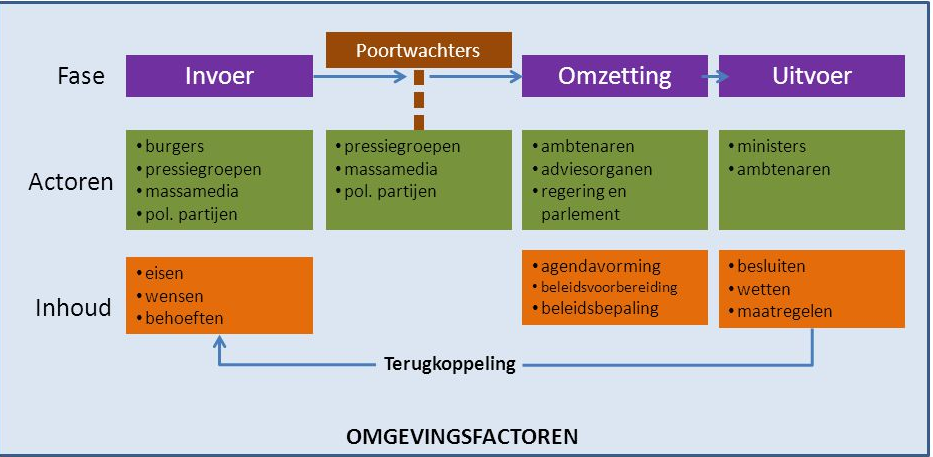 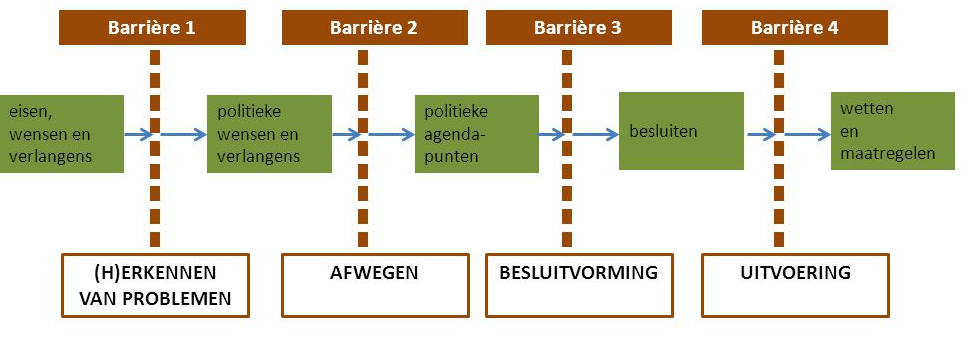 Verschil systeem en barrieremodel: bij het systeemmodel wordt vooral gelet op hoe het probleem wordt opgelost en bij het barrieremodel wordt meer gekeken naar politieke machtsverhoudingen. Kenmerkend is dan ook dat volgens het model de politiek vooral bestaat uit conflicten en hindernissen. Conflicten tussen verschillende wensen en idealen en en hindernissen in de zin van de barrieres (zie plaatje)Of een maatschappelijk probleem op de politieke agenda komt, hangt af van:Het aantal betrokken burgers of instellingen;De ernst van het probleem;De oplosbaarheid van het probleem;Erkenning van het probleem door poortwachters;De ruimte op de politieke agenda Nationale omgevingsfactoren:Economische factoren. Economische ordening en economische conjunctuur beïnvloeden zowel de eisen die op de politiek afkomen – de input – als de mogelijkheden om aan die eisen en wensen te voldoen – de output. Culturele factoren. De politieke speelruimte van politici wordt ingeperkt door dominante normen en waarden in het land. Demografische factoren. Nederland vergrijst en ontgroent in hoog tempo. Daardoor komt de verzorgingsstaat onder druk te staan. Veel van wat nu op de politieke agenda staat, heeft met dit probleem te maken.Geografische factoren. De ligging aan zee, de drassige veengronden en de verbindingen via Rijn en Maas met onze buurlanden hebben er in het verleden toe bijgedragen dat Nederland een handelsland is geworden. Technologische mogelijkheden. Oplossingen van problemen worden voor een deel begrends door de technologische mogelijkeheden. Sociale omstandigheden. De manier waarop de bevolking van een land is verdeeld in (sociaaleconomische) klassen of (etnische) groepen bepaalt sterk de manier waarop mensen politieke besluiten accepteren.Internationale omgevingsfactoren:Internationale organisaties. Nederland is lid van verschillende organisaties, zoals een militair bondgenootschap (NAVO), een economische verbond (Organisatie voor Economische Samenwerking en Ontwikkeling) en een vergaande samenwerking binnen de EU. Internationale verdragen. Door het tekenen van een aantal verdragen is Nederland verplicht om bijv. vluchtelingen op te nemen die bij ons asiel aanvragen.Internationale ontwikkelingen. Tot slot zijn er ook ontwikkelingen waar Nederland geen of weinig invloed op heeft en die toch invloed hebben op de politieke speelruimte. . Politieke besluitvorming:Kiesstelsels: evenredig (NL): % van de stemmen zorgt voor % van de zetels. -> hoeveel mensen stemmen is belangrijk voor de verdeling van de zetels. (In Duitsland (5% van de stemmen hebben om een zetel te krijgen).Districtenstelsel (Engeland/VS): per district 1 winnaar, die afvaardiging wordt.Dus ook al heeft iemand in totaal de meeste stemmen (absolute aantallen), het gaat erom in hoeveel districten je de meerderheid haalt.Verkiezingen nl:-nl -> stemlokaal20 kieskringen, maar in praktijk lijkt heel nl haast 1 kiesdistrict (alle stemmen op 1 berg)Keuze uit zo’n 10 politieke partijenIedere partij heeft een lijst met kandidaten, je stemt op 1 persoon150 zetels te verdelen 2e kamerKiesdeler: aantal geldige stemmen gedeeld door het aantal zetelsSysteemmodel:Bij de beleidsvoorbereiding 		c. formuleren ambtenaren wetsvoorstellen en beleidsnota’s.Tijdens de invoerfase			 f.  worden wensen omgezet in politieke eisen.Tijdens de uitvoerfase 			e. dragen ambtenaren zorg voor de realisering van genomen besluiten.In een dictatuur 			b. beheersen de politieke instellingen de invoerfase.In de conversiefase 			a. worden politieke eisen omgezet in overheidsbeleid.Bij de politieke agendavorming 			g. spelen de poortwachters een cruciale rol.Tijdens de fase van beleidsbepaling 	d. stemmen volksvertegenwoordigers over wetsvoorstellen.In een democratie 				h hebben burgers veel mogelijkheden om hun eisen en wensen naar voren te brengen.H7.  Internationale betrekkingenDe belangrijkste doelstelling van de EU is het zorgen voor vrede, veiligheid, welvaart en stabiliteit in Europa. Om dit doel te bereiken heeft de EU taken op verschillende beleidsterreinen:Uitvoeren van een gemeenschappelijk economische beleid; vrij verkeer van personen, diensten en kapitaal op de Europese markt, 1 EU-markt. --> supranationale samenwerking, besluit kan worden genomen zonder toestemming elk land EU.Ontwikkelen van een gemeenschappelijk buitenlands en justitieel beleid; 1 migratiebeleid, beperkte opsporingsbevoegdheden over de grens. --> intergouvernementele samenwerking, alleen besluit aangenomen met toestemming alle regeringenSamenwerken op monetair gebied; invoering euro met strenge afspraken -> elkaar helpenWetgevende macht: raad Europese unie en het Europees parlement. Uitvoerende macht: Europese commissie. Onafhankelijke rechterlijke macht: Europees hof van justitie.Trias politica op Europees niveau:Europese Commissie dagelijks bestuur en uitvoerende macht. Bestaat uit Eurocommissarissen, dit zijn specifiek aangewezen experts (eentje per land). Europese Commissie is de enige die wetsvoorstellen mag indienen!Raad vd EU (ook wel Raad van Ministers) per deelgebied (11 thema’s) komen de vakministers van lidstaten bij elkaar. Heeft wetgevende macht. Neemt stem met gekwalificeerde meerderheid (grotere landen). Hoogste orgaan EU.Europese Raad: regeringsleiders van lidstaten (plus ministers van buitenlandse zaken). Alleen actief wanneer de Raad vd EU er niet uit komt. Hakt de knopen door over belangrijkste knelpunten. Europees Parlement: medewetgevende en controlerende taak (heeft altijd het laatste woord). Mag geen wetten voorstellen. Mag voor wetgevende taak stemrecht gebruiken. Mag voor de controlerende taak een parlementaire enquête houden om misstanden in de EU te onderzoeken en met motie van afkeuring Europese Commissie te laten aftreden. Wordt rechtstreeks gekozen door burgers, om de 5 jaar. Stemmen op nationale kandidaten (zetels). Het Europees hof van justitie is de rechtelijke macht van de EU. Ze moeten erop toezien dat afzonderlijke EU landen zich aan de regels van de EU houden en de toegepaste EU wetten in elk land op de juiste manier wordt toegepast.In het kort:“De taakverdeling tussen de drie belangrijkste Organen van de Europese Unie laat zich als volgt samenvatten: de Europese Commissie neemt initiatieven voor Europese wet- en regelgeving; het Europees Parlement debatteert hierover en kan wijzigingen voorstellen, waarna het Parlement en de Raad van de Europese Unie gezamenlijk beslissen. Het Europese Hof van Justitie bewaakt deze afspraken.”H8.     Politieke partijen en ideologieOm politieke partijen te typeren gebruiken we de begrippenparen:Progressief en conservatief: vernieuwend (progressief) VS behouden (conservatief). Reactionair: terug willen naar oude regels (hoort bij conservatief)Links en rechts: actief optreden overheid, beste manier om zwakkeren in de samenleving te beschermen (links) VS passieve overheid, op sociaaleconomisch gebied, burgers en bedrijfsleven moeten zo veel mogelijk hun eigen zaakjes regelen. (Rechts)Politiek midden: middenweg, mensen moeten voor elkaar zorgen, maar met bijspringen overheid. Polarisatie: links en rechts staan lijnrecht tegenover elkaar.Confessioneel en niet-confessioneel: geloof VS niet-gelovig Ideologisch en pragmatisch: dieperliggende ideologie waar altijd wel deels aan vast wordt gehouden. Een samenhangend geheel van ideeën over de mens, menselijke relaties en de inrichting van de samenleving. VS Geen vast uitgangspunt. Kijken naar de huidige situatie en problemen en hoe die nu moeten worden opgelost. Kan het eens zijn met verschillende ideologieën op basis van probleem.Populistisch: stem van het volk. Een populistische partij kijkt naar wat het volk wil en speelt daaropin. (Denk aan PVV) kenmerken: gericht op eenheid eigen groep, anti-elitair (elitair is dat iets alleen aandacht trekt van een kleine groep, niet hele massa)Ideologische stromingen:  Kenmerken liberalisme Economische vrijheid. Liberalen zijn ervan overtuigd dat het vrijemarktmechanisme en het particulier initiatief de beste garantie vormen voor een goede economie en stijgende welvaart. De overheid moet zich daarom zo min mogelijk met de economie bemoeien. Politieke vrijheid. Het idee van volkssoevereiniteit, dat de hoogste macht bij het volk behoort, komt in oorsprong uit de hoek van het liberalisme. Staatsmacht moet gebaseerd zijn op de wil van het volk. Het principe van de rechtsstaat. In de rechtsstaat handhaaft de regering wetten door middel van de politie en justitie, maar is de overheid zelf wel gebonden aan rechtsregels om de burgers te beschermen tegen machtsmisbruik van overheidsorganen. Het gaat hierbij vooral om de vrijheid van meningsuiting en vrijheid van geloof.Het rationalistisch individualisme. Liberalen gaan ervan uit dat iedere burger een rationeel handelend wezen is. Zo zal concurrentie tussen bedrijven mensen prikkelen om meer prestaties te leveren en het bedrijf nog beter te organiseren en te vernieuwen. Kenmerken socialisme Sociaaleconomische gelijkheid. Volgens de socialisten is politieke gelijkheid alleen mogelijk als de verschillen in bezit, inkomen en kennis niet te groot zijn.Nadruk op de tegenstelling kapitaal-arbeid. Om een eind te maken aan de kapitalistische uitbuiting van de arbeiders moesten alle kapitaal, fabrieken, banken en grond in handen komen van de staat. Dan zou er voor iedereen werk zijn en zou iedereen krijgen wat hij nodig had voor zijn dagelijkse levensonderhoud. De tegenstelling kapitaal-arbeid is bij de huidige socialisten minder nadrukkelijk aanwezig. De vrije markt wordt tegenwoordig geaccepteerd als middel om in de gewenste collectieve voorzieningen te voorzien. het principe van de verzorgingsstaat. Het socialistische streven naar gelijkheid en solidariteit zien we terug in de huidige verzorgingsstaat en in de wettelijke erkenning van sociale grondrechten. Kenmerkend voor de verzorgingsstaat is de door de socialisten gewenste actieve rol van de overheid. Kenmerken confessionalisme Harmonie. Volgens god moeten we op een een harmonieuze manier samenwerken. Het principe van gespreide verantwoordelijkheid. De verzorgingsstaat heeft in hun ogen grenzen: mensen moeten voor elkaar verantwoordelijkheid en zorg op zich nemen en de overheid moet mensen niet te veel uit handen nemen. Dit principe waarbij een hogere overheid zijn verantwoordelijkheid overdraagt wordt het subsidiariteitsbeginsel genoemd. Dus de bedrijven/mensen regelen veel zaken zelf maar krijgen dit wel gesubsidieerd door de overheid.Rentemeesterschap. God heeft de wereld en de mensen geschapen en is dus feitelijk eigenaar van alles op aarde. Houdt de wereld leefbaar. Nationaalsocialisme: variant fascisme, rechts-extremisme, nadruk raszuiverheid.Ecologisme: politiek met zorg voor de natuur/ duurzaamheid als belangrijkste uitgangspuntFascisme: een machtige staat met 1 leider. Corporatief stelsel waarbij werkgevers en werknemers moeten samenwerken onder leiding van de partij.Feminisme: politieke stroming met oog op vrouwenrechten. Emancipatie staat voorop. Strijdt tegen de ongerechtvaardigde sekseverschillen.H9   Knelpunten in de huidige politiekZoals:Geen gekozen minister-president; in andere landen wel gekozen president, kiezen wetgevende- en uitvoerende macht, dus meer invloed op het beleid wat gevoerd wordt in het land. De dictatuur van het regeerakkoord; hierdoor kunnen coalitiepartijen en leden hiervan in de tweede kamer geen voorstel doorvoeren omdat ze strikt gebonden zijn aan de regels van het regeerakkoord.De ongelijke toegang tot de politiek; merendeel is hoogopgeleid en politici gebruiken veel jargon.Afnemende invloed van het parlement; informatiekloof, parlement kan regering moeilijker controleren doordat zij het moeten doen met Kamerleden en de regering ministers hebben die gespecialiseerde kennis hebben om b.v. een wet in te voeren.Afnemende autonomie door internationale samenwerking; zeggenschap over ons land neemt af door de EU.Een lage opkomst bij de stembus is om een aantal redenen ongewenst:Bij een lage opkomst is er een minder goede afspiegeling van de bevolking dan bij een hoge opkomst. Het brengt de representativiteit van het gekozen bestuur in gevaar. Een representatief bestuur houdt in dat de standpunten en het voorgenomen beleid van de gekozen vertegenwoordigers een afspiegeling vormen van wat de burgers willen.Een bestuur dat niet representatief is, dreigt zijn legitimiteit te verliezen. De burgers aanvaarden het bestuur niet langer als gerechtigd om beslissingen te nemen waar zij zich aan moeten houden. De volgende punten zijn belangrijk bij het ontstaan van desinteresse van de politiek:Leefomgeving Als je omgeving ongeïnteresseerd is, is de kans dat jij geïnteresseerd raakt kleiner.Onbekend met spelregels van de politiekGebrek aan zelfvertrouwen, er wordt toch niet naar mij geluisterdPolitiek passieve houding het heeft toch allemaal geen zinTevredenheid, het is zo wel primaPolitiek actief worden, men kan ook laten zien dat je het er niet mee eens bent en participeren.Het belang van participatie Politieke participatie is belangrijk voor het goed functioneren van een democratie. Electorale participatie heeft directe invloed op de verdeling van de macht en op de vorming van de regering. Actief lidmaatschap van een politieke partijStemmen bij verkiezingen Deelnemen aan een verkiezingscampagneNiet-electorale participatie is vooral belangrijk voor de politieke agenda. Actief lidmaatschap van een pressiegroepActievoeren (demonstratie, petitie)Je mengen in het publieke debatLobbyen of contact leggen met politiek betrokkenen Ideeën van politieke vernieuwing:Referendum; om mensen mee te laten praten over kwesties tussen de 4-jarige verkiezingen doorAfschaffing 1e kamer; niet juiste deskundigheid en op politieke grondInvoering kiesdrempel; minder partijen dus snellere debatten, nadeel is dat niet alle stemmen worden gehoord, dus representativiteitGekozen premier; burgers meer invloed samenstelling kabinet, nadeel vertrouwen president moeilijk ontzeggen omdat volksvertegenwoordiging ook al is gekozenGekozen burgemeester; zelfde argumenten als gekozen premier, nadeel is dat de burgemeester boven de partijen moet staan, wat moeilijk gaat als hij de verkiezingsbeloften waar moet makenUitbreiding parlementaire bevoegdheden (hoort bij de volksvertegenwoordiging te liggen); ontnemen van bevoegdheden regering (ministers wet ondertekenen). Ambtelijke fractieondersteuning uitbreiden, zoals Kamerleden meer adviesorganen geven zodat zij ook wetsvoorstellen in kunnen dienen.Meerderheids- of districtenstelsel invoeren; sterkere band kiezer en gekozene, minder partijen, nadelen representativiteit van de verliezersDe afgelopen jaren zijn de volgende hervormingen doorgevoerd:Op gemeentelijk en provinciaal niveau zijn referenda mogelijk gemaakt door plaatselijke verordeningen.Het is makkelijker geworden om een kandidaat voor de Tweede Kamer met voorkeursstemmen te kiezen. Burgemeesters worden steeds vaker op voorstel van de gemeenteraad benoemd. De rol van de koning(in) bij de kabinetsformatie is beperkt. Het initiatief bij de formatie ligt nu bij de Tweede Kamer.Het politieke systeem past zich dus aan aan veranderde omstandigheden. Partij XPartij YPartij ZDistrict A 603010= 100District B 405010= 100District C 304030= 10013012050= 300Districten / meerderheidsstelselEvenredige vertegenwoordigingVoordelen+ Sterke relatie tussen kiezer en gekozene Voordelen+ Kleine kans op meerderheid van 1 partij+ Vertegenwoordiging voor alle burgers district+ Aantal zetels evenredig aan aantal stemmen+ Snellere regeringsvorming+ Veel kleine  partijenNadelen- Grote kans op meerderheid van één partijNadelen - Grotere afstand kiezer / gekozene- Winner takes it all- Gekozene vertegenwoordigt eigen kiezers- Weinig kans voor kleine partijen- Trage regeringsvorming- Debat onoverzichtelijk door aantal partijen